How To Enroll Into Military Science ClassesLogin to Leonet Click “Enroll”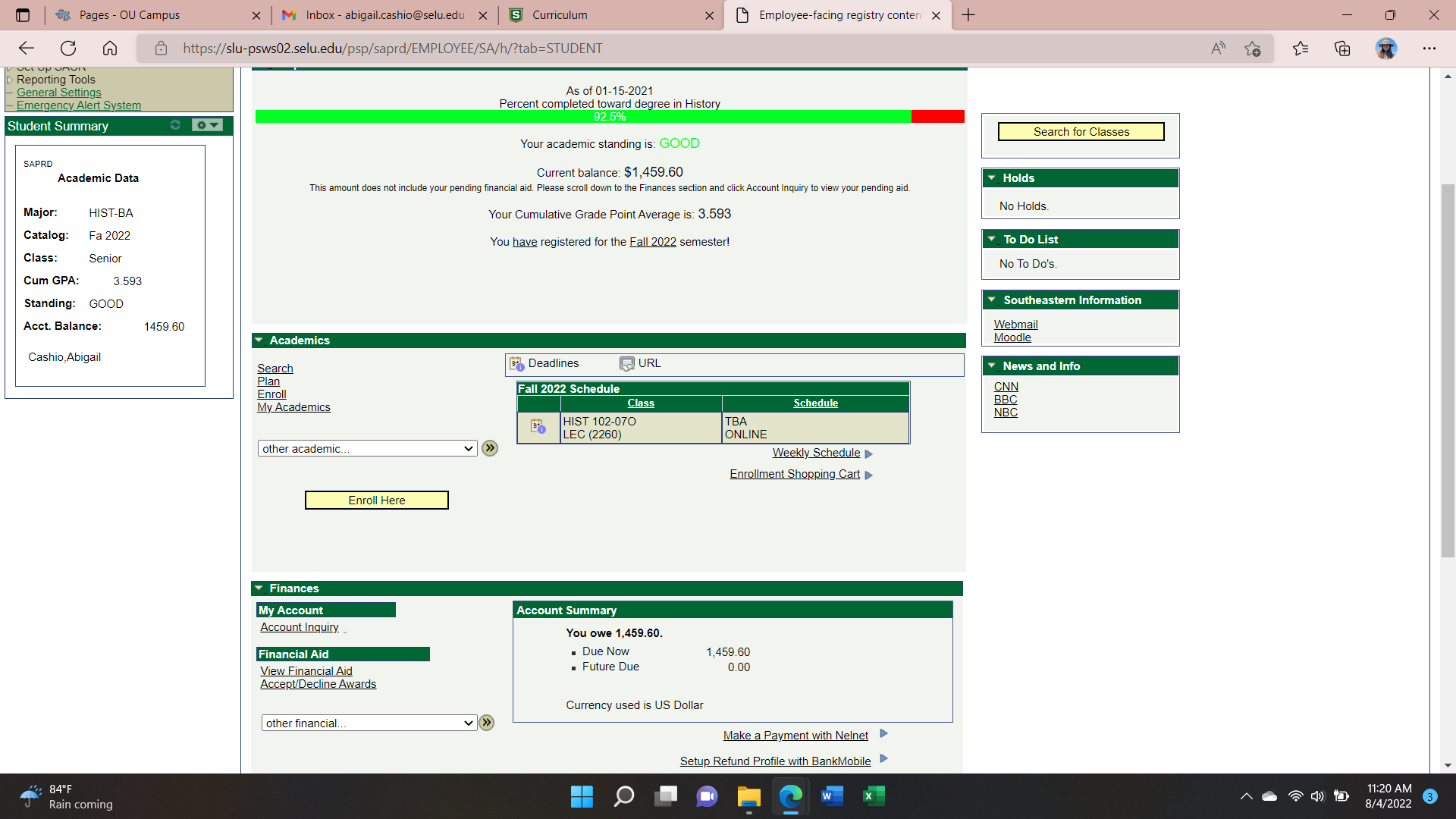 Next click “Search”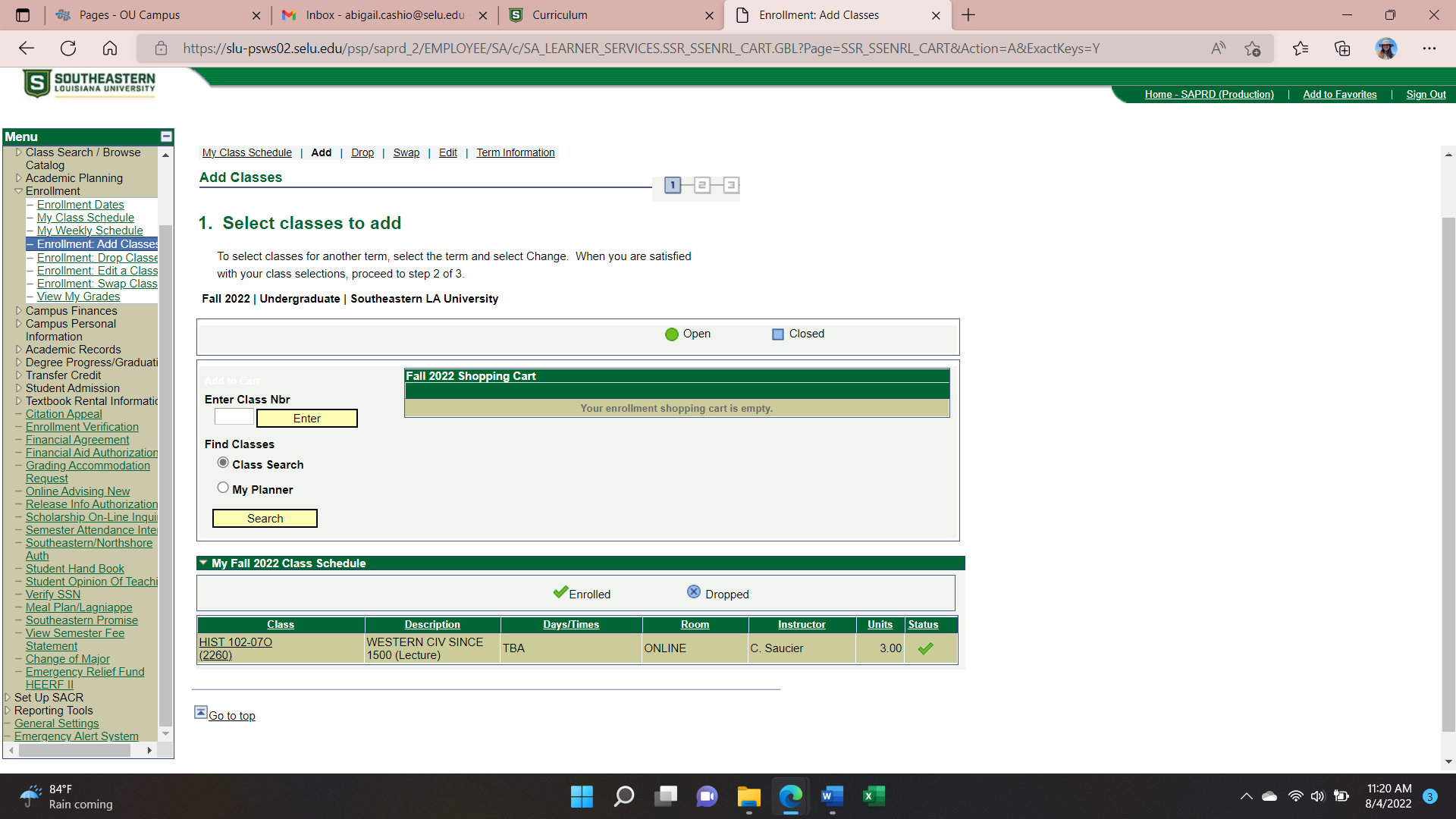 In the subject line look up “Military Science”Leave the course number blank and hit “Search”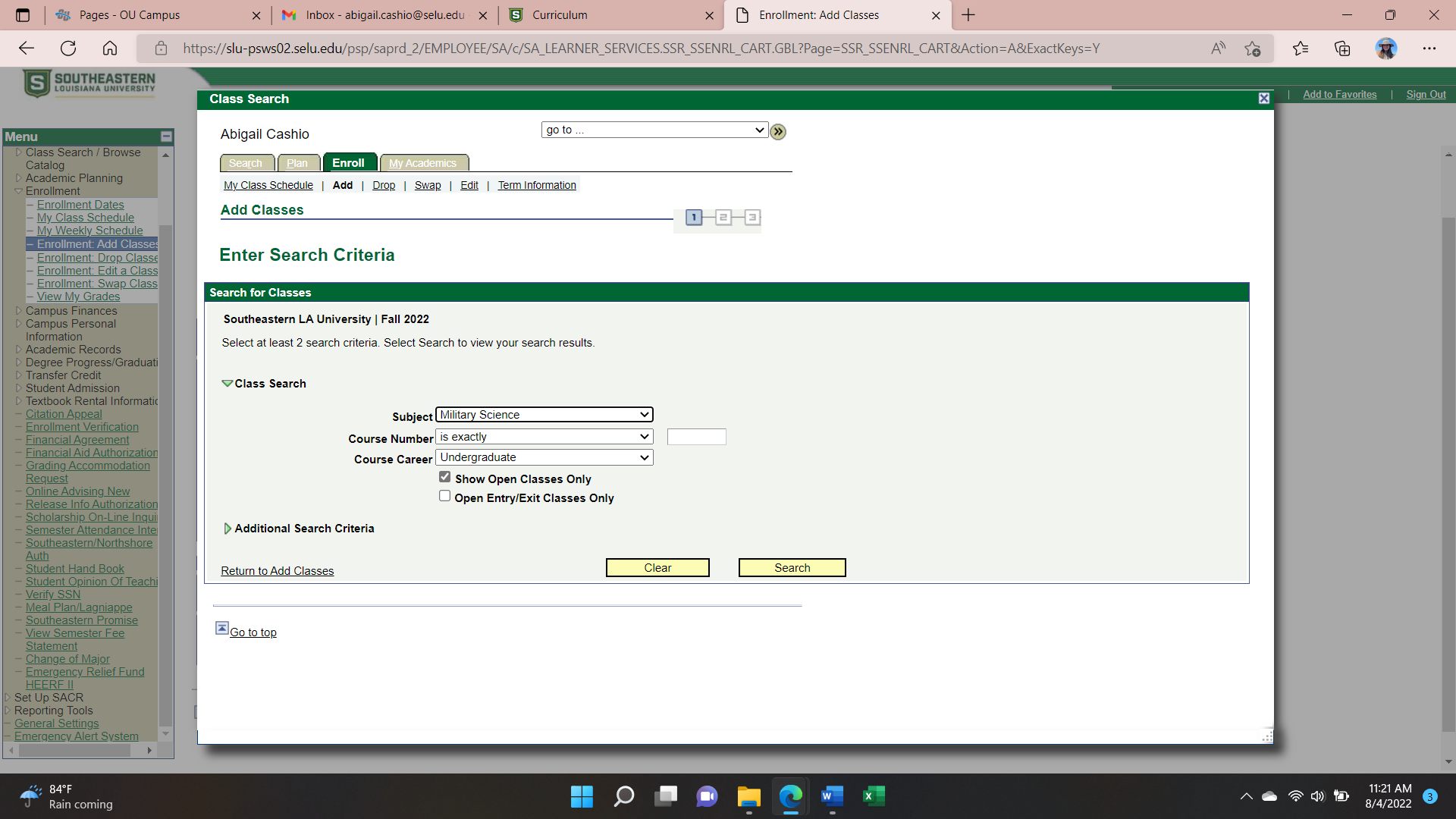 Next Select both the class and the labFor example, Freshman enrolling for the Fall would be 111&112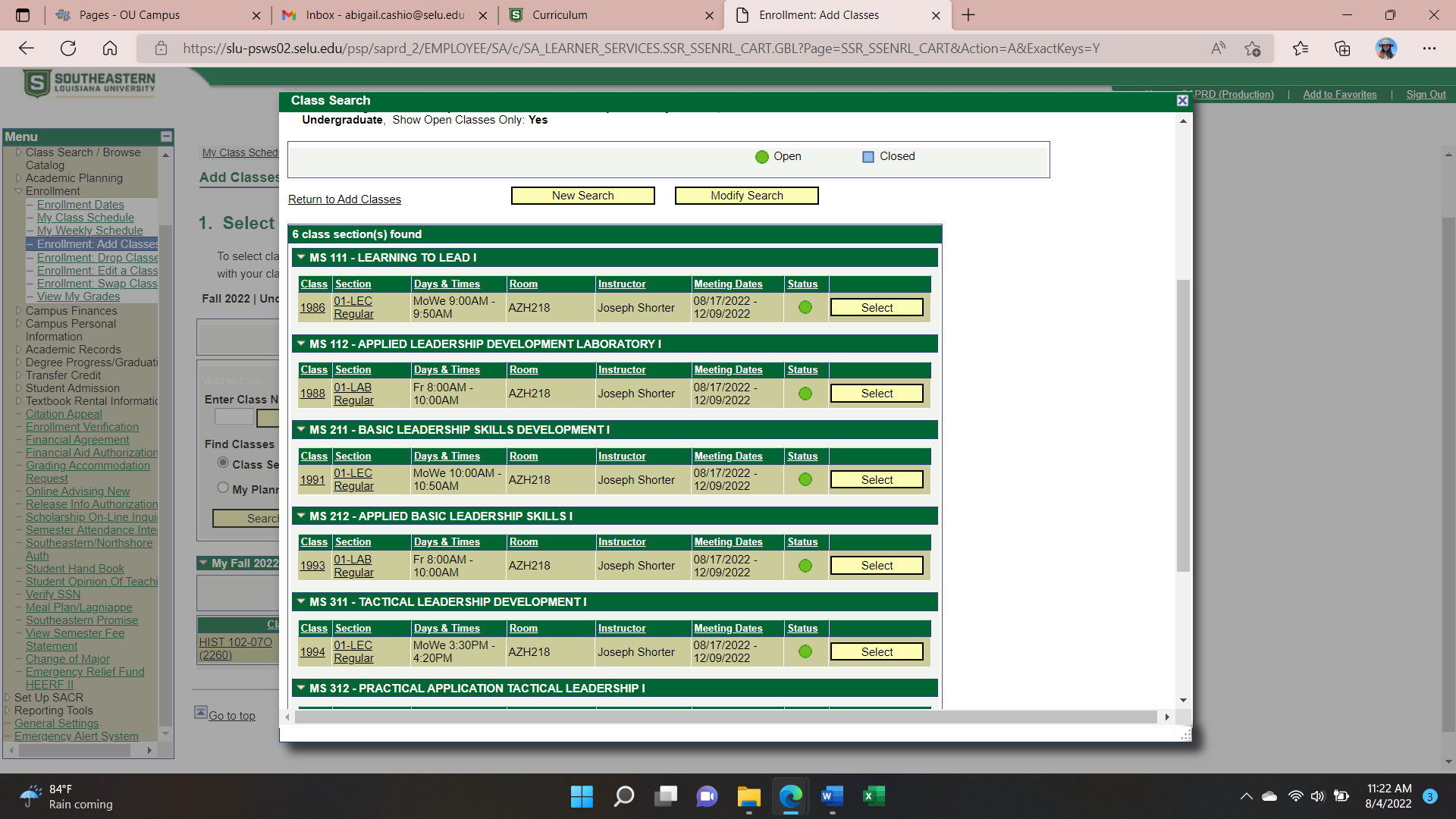 BOTH classes must be in your cart so you can simultaneously enrollClick “Proceed to Step 2 of 3”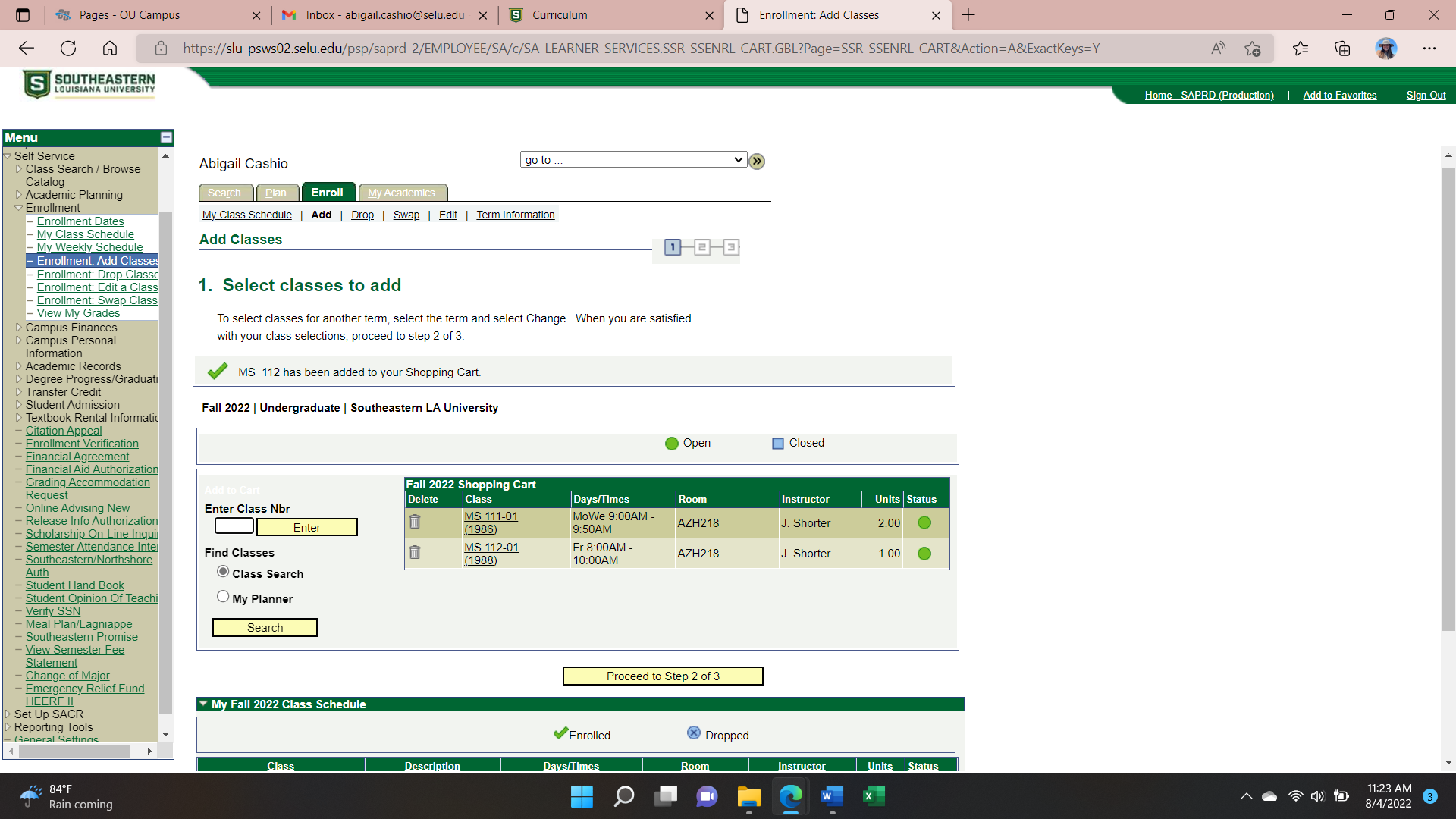 Click “Finish Enrolling”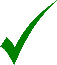 You should then see a green check mark by the classes.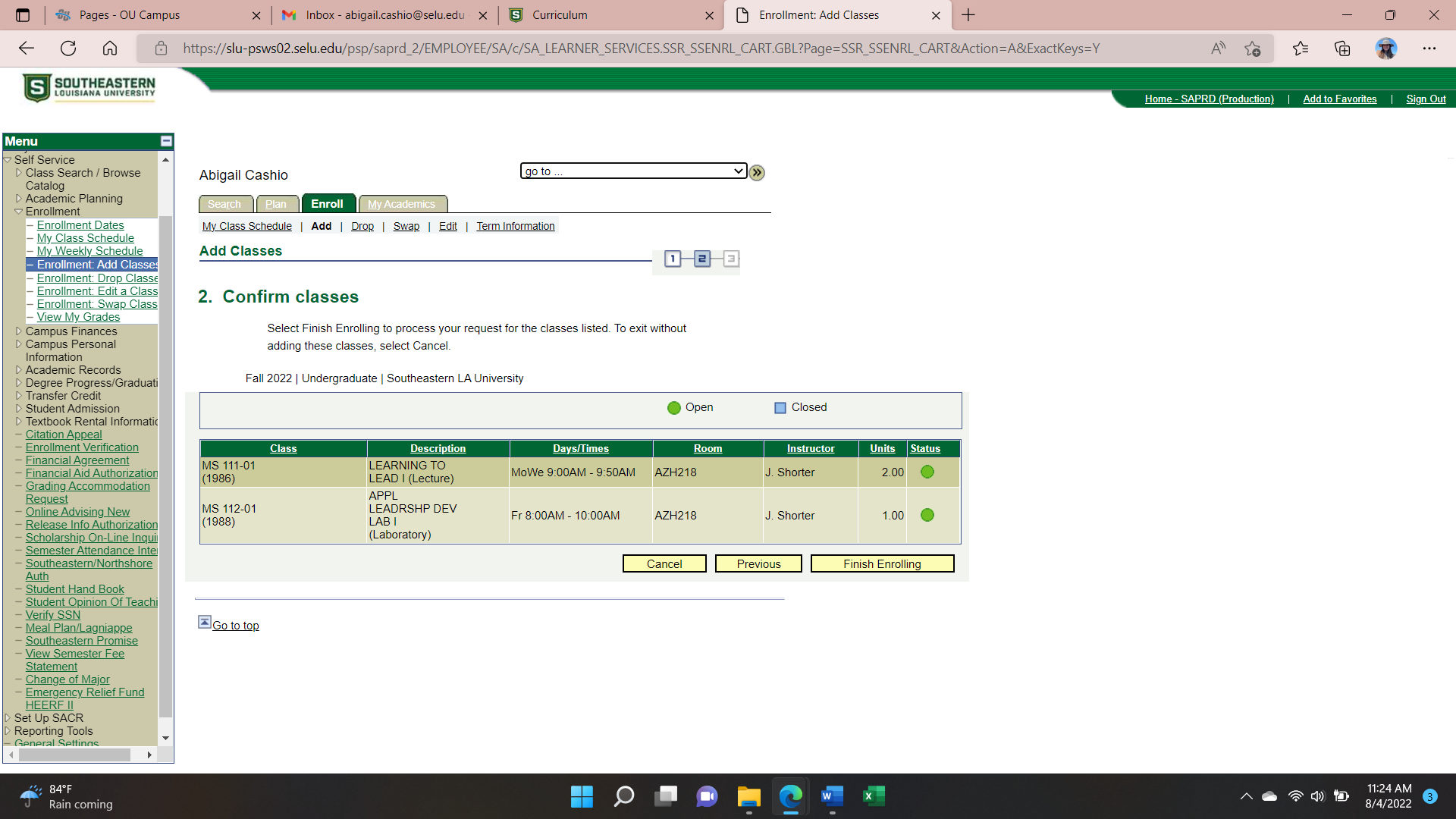 If you have any problems please contact the officeMilitary Science ClassesFreshman111 Learning to Lead I112 Applied Leadership Development Laboratory I113 Learning to Lead II114 Applied Leadership Development Laboratory IISophomore211 Basic Leadership Skills Development I212 Applied Basic Leadership Skills I213 Basic Leadership Skills Development II214 Basic Leadership Skills IIJunior311 Tactical Leadership Development I312 Practical Application of Tactical Leadership I313 Tactical Leadership Development II314 Practical Application of Tactical Leadership IISenior (through Southern University)Theory and Dynamics: Discusses staff organization, functions, and processes, analyzes counseling responsibilities and methods, examines principles of subordinate motivation and organizational change, and the application of leadership and problem solving principles to a complex case study/ simulation.Senior Seminar in Leadership/management: Discusses legal aspects of decision making and leadership, analyzes Army organizations for operations from the tactical to strategic level, assesses administrative and logistics management functions, discusses reporting and permanent change of station (PCS) process, performance of platoon leader actions, and examines leader responsibilities that foster an ethical command climate. Leadership Laboratory: Practical exercises in staff organization, functions, and processes, analyzes counseling responsibilities and methods, examines principles of subordinate motivation and organizational change, and the application of leadership and problem solving principles to a complex case study/simulation.Leadership Laboratory: Provides cadets the opportunity to apply principles and techniques learned in MILS 410.